Allegato C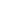 MODELLO DI DICHIARAZIONE SUL RISPETTO DEI PRINCIPI DI DNSHIl sottoscritto __________ nato a______ il _____________, C.F. ________________, in qualità di legale rappresentante di ______________, con sede legale in Via/Piazza_________________________________ n. ___, CAP _______________________________________________, posta elettronica certificata (PEC) ______________________________________________, con riferimento alla procedura volta all’affidamento diretto, della fornitura del materiale pubblicitario , ai sensi dell’art. 50 cmma 1 lett. b) del D.Lgs 36/2023, da espletarsi mediante lo strumento del Confronto di Preventivi, nell’ambito del Piano Nazionale di Ripresa e Resilienza, Missione 4 – Istruzione e ricerca, Componente 1 – Potenziamento dell’offerta dei servizi di istruzione: dagli asili nido alle università – Investimento 3.2 Scuola 4.0. Scuole innovative, cablaggio, nuovi ambienti di apprendimento e laboratori” – “Azione 1: Next generation labs - Laboratori per le professioni digitali del futuro”, finanziato dall’Unione europea – Next Generation EU -(C.U.P.: F54D23000510006),DICHIARAai sensi degli articoli 46 e 47 del D.P.R. 445/2000, consapevole che la falsità in atti e le dichiarazioni mendaci sono punite ai sensi del codice penale e delle leggi speciali in materia e che, laddove dovesse emergere la non veridicità di quanto qui dichiarato, si avrà la decadenza dai benefici eventualmente ottenuti ai sensi dell’art. 75 del d.P.R. n. 445 del 28 dicembre 2000 e l’applicazione di ogni altra sanzione prevista dalla legge di assumere nei confronti del Liceo G. B. Vico di Laterza (Ta), per l’attuazione dell’intervento ammesso a finanziamento nell’ambito del Piano nazionale di ripresa e resilienza, Missione 4 – Istruzione e ricerca, Componente 1 – Potenziamento dell’offerta dei servizi di istruzione: dagli asili nido alle università – Investimento 3.2 Scuola 4.0. Scuole innovative, cablaggio, nuovi ambienti di apprendimento e laboratori” – “Azione 1: Next generation labs -Laboratori per le professioni digitali del futuro ”, finanziato dall’Unione europea – Next Generation EU, l’impegno a: rispettare la normativa europea e nazionale in materia di politiche ambientali; rispettare le indicazioni relative ai principi orizzontali di cui all’art. 5 del Reg. (UE) 2021/241, ossia il principio di non arrecare un danno significativo agli obiettivi ambientali (DNSH - Do not significant harm), ai sensi dell'art. 17 del Reg. (UE) 2020/85;rispettare i requisiti ambientali definiti nell’ambito del «Piano d’azione per la sostenibilità ambientale dei consumi della pubblica amministrazione» (PAN GPP), adottato con Decreto del Ministro dell’ambiente della tutela del territorio e del mare di concerto con il Ministro dello sviluppo economico e dell’economia e delle finanze, 11 aprile 2008, ai sensi dell’art. 1, c. 1126 e 1127 della Legge 27 dicembre 2006, n. 296, ossia i Criteri Ambientali Minimi (CAM) attualmente in vigore, ove applicabili;di impegnarsi a trasmettere tempestivamente i documenti comprovanti il rispetto del principio DNSH, dei CAM e della normativa europea e nazionale in materia di politiche ambientali, coerentemente con quanto previsto, rispettivamente, dalla «Guida operativa per il rispetto del principio di non arrecare danno significativo all’ambiente» di cui alle circolari MEF del 30 dicembre 2021, n. 32, del 13 ottobre 2022, n. 33 e del 14 aprile 2023, n. 16; dai Decreti del Ministero della transizione ecologica; nonché dalle pertinenti disposizioni di legge.Luogo e dataIl Dichiarante___________________________________________________________